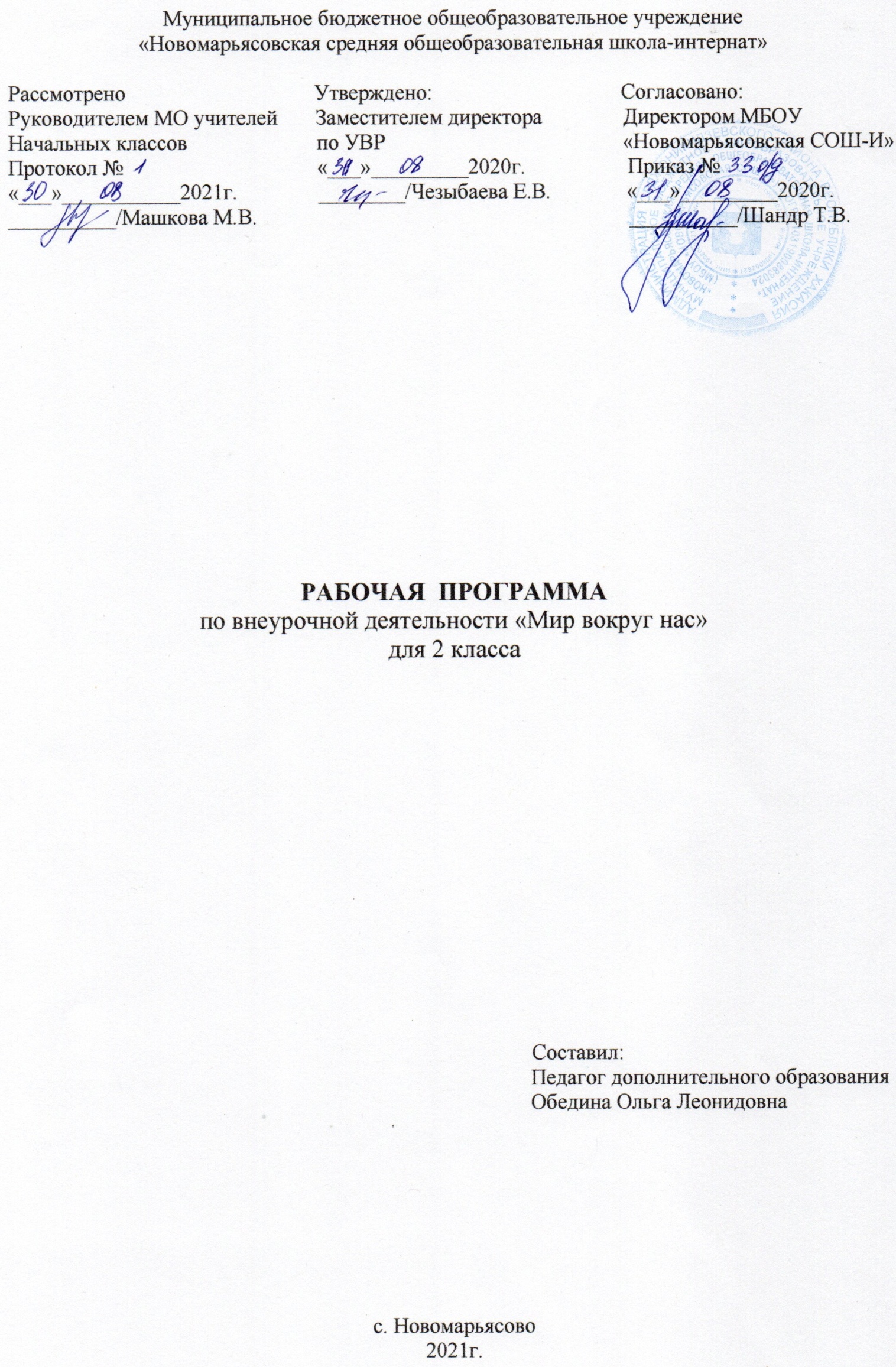 1.Пояснительная записка.      Рабочая программа внеурочной деятельности «Мир вокруг нас» для 2 класса общеобразовательной школы разработана на основе Федерального государственного образовательного стандарта начального общего образования и Концепции духовно-нравственного развития и воспитания личности гражданина России.     Воспитание экологической культуры - актуальнейшая задача сложившейся социально-культурной ситуации начала XXI века.     В условиях разностороннего глубочайшего экологического кризиса усиливается значение экологического образования в начальной школе как ответственного этапа в становлении и развитии личности ребенка. Закон «Об экологическом образовании», принятый во многих регионах России, ставит своей задачей создание системы непрерывного всеобъемлющего экологического образования и является основанием для поиска и разработки эффективных средств экологического образования населения. Анализ теоретической и методической экологической литературы, а также состояния практики экологического образования в начальных школах свидетельствует о необходимости совершенствования всей системы воспитательной работы с младшими школьниками, одной из приоритетной целей которой должно стать становление экологически грамотной личности, способной гармонично взаимодействовать с окружающим миром и осознающей свое место в Природе. Актуальность разработанной программы продиктована также отсутствием в теории и практике экологического образования в начальной школе единой, рассчитанной на весь период обучения, программы дополнительного образования с экологической направленностью для младших школьников.Цель и задачиЦель: формирование и развитие экологически сообразного поведения у младших школьников.Программа ставит перед собой следующие задачи:1. Формирование знаний о закономерностях и взаимосвязях природных явлений, единстве неживой и живой природы, о взаимодействии и взаимозависимости природы, общества и человека.2. Формирование осознанных представлений о нормах и правилах поведения в природе и привычек их соблюдения в своей жизнедеятельности.3. Формирование экологически ценностных ориентации в деятельности детей.4. Воспитание ответственного отношения к здоровью, природе, жизни.5. Развитие способности формирования научных, эстетических, нравственных и правовых суждений по экологическим вопросам.6. Развитие: альтернативного мышления в выборе способов решения экологических проблем, восприятия прекрасного и безобразного, чувств удовлетворения и негодования от поведения и поступков людей по отношению к здоровью и миру природы.7. Развитие потребности в необходимости и возможности решения экологических проблем, доступных младшему школьнику, ведения здорового образа жизни, стремления к активной практической деятельности по охране окружающей среды.8. Развитие знаний и умений по оценке и прогнозированию состояния и охраны природного окружения.2.Общая характеристика программы внеурочной деятельности«Мир вокруг нас».        «Мир вокруг нас» - интегрированный курс для младших школьников, в содержании которого рассматриваются многообразие проявлений форм, красок, взаимосвязей природного мира, основные методы и пути его познания, развиваются эстетическое восприятие и художественно-образное мышление младших школьников. Изучение данного курса создаёт условия для формирования ценностного отношения младших школьников к природе, воспитание основ экологической ответственности как важнейшего компонента экологической культуры.        Программа курса дополняет и расширяет содержание отдельных тем предметной области «Окружающий мир» за счёт межпредметной интеграции: знания естественнонаучного характера обогащаются благодаря введению элементов знаний математического и гуманитарно-эстетических циклов.        Объектом изучения курса является природное и социоприродное окружение младшего школьника. Основной акцент в содержании курса сделан на развитии у младших школьников наблюдательности, умения устанавливать причинно-следственные связи. В содержание курса включены сведения о таких методах познания природы, как наблюдение, измерение, моделирование.        Программа предусматривает проведение экскурсий и практических занятий в ближайшем природном и социоприродном окружении.Воспитательная функция заключается в формировании у младшего школьника необходимости познания окружающего мира и своих связей с ним, экологически обоснованных потребностей, интересов, норм и правил (в первую очередь гуманного отношения к природному окружению, к живым существам). Обучение и воспитание в процессе изучения курса будут способствовать развитии. Эмоциональной сферы младшего школьника, его способности к сопереживанию, состраданию.        Представленная программа разработана для учащихся начальной школы, 2-й год обучения - «Экология моего дома» (34 часа):Занятия проводятся 1 раз в неделю по одному академическому часу.Основные принципы содержания программы:принцип единства сознания и деятельности;принцип наглядности;принцип личностной ориентации;принцип системности и целостности;принцип экологического гуманизма;принцип краеведческий;принцип практической направленности.Курс включает и раскрывает основные содержательные линии:Земля - единая экосистема.Человек – существо, биосоциальное часть экологической системы.Уникальная ценность природных существ вне зависимости от формы проявления.       Спецификой курса является подход к выбору педагогических средств реализации содержания программы, учитывающий действенную, эмоционально-поведенческую природу младшего школьника, личную активность каждого ребенка, где он выступает в роли субъекта экологической деятельности и поведения. Педагог создает на занятиях эмоционально-положительную творческую атмосферу, организует диалогическое общение с детьми о взаимодействии с природой.В соответствии с таким подходом содержание программы реализуется через создание на занятиях проблемных ситуаций, ситуации во взаимоотношениях с природой, ситуации оценки и прогнозирования последствий поведения человека, ситуации свободного выбора поступка по отношению к природе.         Специфика класса: В классе 16 обучающихся: 6 девочек, 11 мальчиков. Занятия по внеурочной деятельности «Мир вокруг нас» посещают 16 обучающихся: 6 девочек, 10 мальчиков.     Практическая, деятельностная направленность курса осуществляется через исследовательские задания, игровые занятия, практикумы и опытническую работу. Формы организации деятельности детей разнообразны: индивидуальная, групповая, кружковая.Одним из основных методов обучения являются систематические  наблюдения, раскрывающие экологические взаимосвязи в природе и позволяющие заложить основы картины мира у детей.         Средствами эффективного усвоения программы курса являются ролевые, дидактические, имитационные игры, творческие задания, опыты и практические работы, создание экологических проектов, изготовление поделок из природных материалов, экскурсии и прогулки в природу, моделирование, разработка и создание экознаков, театрализованные представления, экологические акции, знакомство с определителями, гербаризация, составление памяток. Предполагаются различные формы привлечения семьи к совместной экологической деятельности: семейные экологические домашние задания, в проведении общешкольной Недели экологии, помощь в оборудовании и озеленении холлов, участие в организации праздников и в выполнении летних заданий.3.Личностные, метапредметные и предметные результаты освоения программы внеурочной деятельности курса «Мир вокруг нас».Личностными результатами являются:— развитие любознательности и формирование интереса к изучению природы методами искусства и естественных наук;— развитие интеллектуальных и творческих способностей учащихся, дающих возможность выражать своё отношение к окружающему миру природы различными средствами (художественное слово, рисунок, живопись, различные жанры декоративно-прикладного искусства, музыка и т. д.);— воспитание ответственного отношения к природе, осознания необходимости сохранения окружающей среды;— формирование мотивации дальнейшего изучения природы.Метапредметными результатами являются:— овладение элементами самостоятельной организации учебной деятельности, что включает в себя умения ставить цели и планировать личную учебную деятельность, оценивать собственный вклад в деятельность группы, проводить самооценку уровня личных учебных достижений;— освоение элементарных приёмов исследовательской деятельности, доступных для детей младшего школьного возраста: формулирование с помощью учителя цели учебного исследования (опыта, наблюдения), составление его плана, фиксирование результатов, использование простых измерительных приборов, формулировка выводов по результатам исследования;— формирование приёмов работы с информацией, что включает в себя умения поиска и отбора источников информации в соответствии с учебной задачей, а также понимание информации, представленной в различной знаковой форме — в виде таблиц, диаграмм, графиков, рисунков и т. д.;— развитие коммуникативных умений и овладение опытом межличностной коммуникации, корректное ведение диалога и участие в дискуссии, а также участие в работе группы в соответствии с обозначенной ролью.Предметными результатами являются:— в ценностно-ориентационной сфере — сформированность представлений об экологии как одном из важнейших направлений изучения взаимосвязей и взаимодействий между природой и человеком, как важнейшем элементе культурного опыта человечества;— в познавательной сфере — наличие углублённых представлений о взаимосвязи мира живой и неживой природы, между живыми организмами; об изменениях природной среды под воздействием человека; освоение базовых естественнонаучных знаний, необходимых для дальнейшего изучения систематических курсов естественных наук; формирование элементарных исследовательских умений; применение полученных знаний и умений для решения практических задач в повседневной жизни, для осознанного соблюдения норм и правил безопасного поведения в природной и социоприродной среде;— в трудовой сфере — владение навыками ухода за растениями комнатными и на пришкольном участке, за обитателями живого уголка, за домашними питомцами;— в эстетической сфере — умение приводить примеры, дополняющие научные данные образами из литературы и искусства;— в сфере физической культуры — знание элементарных представлений о зависимости здоровья человека, его эмоционального и физического состояния от факторов окружающей среды.Содержание курса.«ЭКОЛОГИЯ МОЕГО ДОМА» (34 часа)«ВВЕДЕНИЕ» (1 час)Тема 1. Что такое экология? (1час)Знакомство детей с целями и задачами кружка, правилами поведения при проведении практических работ. Выясняем, что такое экология. Экология - наука, изучающая собственный дом человека, дом растений и животных в природе, жизнь нашего общего дома - планеты Земля. Простейшая классификация экологических связей: связи между неживой и живой природой; связи внутри живой природы на примере дубового леса (между растениями и животными, между различными животными); связи между природой и человеком. Разъяснение значения экологии на основе анализа примеровРаздел 1. «МОЙ ДОМ ЗА ОКНОМ» (6 часов)Тема 2. Мой дом (1час)Внешний вид своего дома, из чего сделан, окраска стен, этажность. Дома в деревне и в городеТема 3. Дом, где мы живем (1час)Соблюдение чистоты и порядка дома, во дворе. Перечисление всех видов работ по наведению чистоты и порядка в своем доме.Тема 4. Практическое занятие «Уборка школьного двора» (1час)Техника безопасности. Распределение обязанностей. Отчет о выполнении задания.Тема 5. Практическое занятие «Деревья твоего двора» (1 час)Зеленые насаждения перед домом, во дворе школы. Зачем сажать деревья? Как ухаживать? Что мы делали осенью для здоровья деревьев?Тема 6. Птицы нашего двора (1час)Знакомство детей с многообразием птиц, выделением их существенных и отличительных признаков. Среда обитания птиц (лес, птичник, водоем) Перелетные птицы. Зимующие птицы. Замечательные птицы: самые маленькие(колибри), самые большие (страус, пингвин, индюк). Значение птиц в жизни человека. Помощь птицам в трудные времена. Какие кормушки можно соорудить для подкормки птиц зимой.Тема 7. Практическое занятие «Изготовление кормушек для птиц» (1 час)Техника безопасности. Распределение обязанностей. Вывешивание кормушекРаздел 2. « Я И МОЁ ОКРУЖЕНИЕ» (9 часов)Тема 8. Моя семья (1 час)Происхождение слова «семья» (от слова «семя»). Маленькое семя, с любовью посаженное в землю, дает крепкий росток. Со временем на нем появляются сначала нежные цветы, затем и добрые плоды. Занятие и обязанности членов семьи по ведению общего хозяйства. Роль семьи в жизни человека. Помнить мудрую заповедь: «Почитай отца своего и мать, и будет тебе хорошо, и ты будешь долго житьТема 9. Соседи-жильцы (1 час)Доброжелательные отношения с ними. Все мы — соседи по планете. Кто наши соседи? Дружба народов, взаимопомощь, уважение традиций. Обычаи и традиции русского народаТема 10. Мой класс (1 час)Свет, тепло, уют. Для чего предназначена мебель, растения? Что необходимо сделать для создания уюта в классной и игровой комнатах? Дежурство по классуТема 11. Практическое занятие «Создание уюта в классной и игровой комнатах» (1 час)Распределение обязанностей. Отчет каждой группы учащихся о проделанной работеТема 12. Дом моей мечты (1 час)Из чего сделан дом? Что в нем будет? Чего в нем не будет?Тема 13. Рассказы, стихи о семье (1 час)Чтение стихов, художественной литературы о семье, любви, дружбе, трудеТема 14. Комнатные растения в квартире, в классе (1 час)Познавательное, эстетическое и гигиеническое значение, условия содержания, правила расстановки комнатных растении с учетом приспособленности к условиям существования. Знакомство с комнатными растениями класса. Оценить условия жизни и роста растений: освещенность, частоту полива. Уход за комнатными растениямиТема 15. Практическое занятие «Уход за комнатными растениями» (1 час)Пересадка комнатных растений. Формовка крон и обрезка. Распределение обязанностей по уходу за комнатными растениями. Их выполнение. Наблюдение изменений, произошедших после проведенных работ.Тема 16. Практическое занятие «маленький огород на подоконнике» (1 час)Подготовка семян к посеву. Подготовка почвы. Посадка луковиц лука, гороха; проращивание почек на срезанных веточках тополя, сирениРаздел 3. «ГИГИЕНА МОЕГО ДОМА» ( 7 часов)Тема 17. Гигиена класса (1 час)Влажная уборка квартиры, ремонт, дезинфекция, проветривание. Гигиена жилища. Режим проветривания класса. Влажная уборка. Дежурство. Уход за комнатными растениями (опрыскивание, рыхление почвы, полив, протирание листьев). Уход за домашними животнымиТема 18. Практическое занятие «Гигиена класса» (1 час)Распределение обязанностей, выполнение работы, отчет групп о проделанной работе. Необходимость в соблюдении правил гигиеныТема 19. Бытовые приборы в квартире (1 час)Знакомство с бытовыми приборами. Влияние их на температуру и влажность воздуха в квартире, на жизнедеятельность человека. Правила обращения с газовой и электрической плитой. Составление списка бытовых приборов в квартире, кто ими пользуется, правила безопасности при их эксплуатацииТема 20. Экскурсия в школьную кухню (1 час)Знакомство с кухней, бытовыми приборами. Правила безопасности при использовании бытовых приборовТема 21. Наша одежда и обувь (1 час)Знакомство с одеждой и обувью. Их назначение, экологические гигиенические требования, условия содержания, уход.Тема 22. Русская народная одежда (1 час)История появления одежды. Знакомство с русской народной одеждойТема 23. Практическое занятие «Русская национальная одежда» (1 час)Придумывание одежды. Как зашить дырку, пришить пуговицу, вычистить щеткой верхнюю одежду?Раздел 4. «ВОДА – ИСТОЧНИК ЖИЗНИ» (4 часа)Тема 24. Вода в моем доме и в природе (1час)Откуда поступает вода в дом, на какие нужды расходуется, куда удаляется? Вода, которую мы пьем. Вода сырая, кипяченая, загрязненная. Сколько стоит вода, почему ее надо экономить? Как можно экономить воду?Тема 25. Стихи, рассказы о воде в природе (1 час)Чтение рассказов, стихов о воде в природе. Чтение рассказов о загрязнении Мирового океанаТема 26. Вода в жизни растений и животных. (1 час)Как вода влияет на жизнь растений? Как вода влияет на жизнь животного мира? Как животные заботятся о чистоте?Тема 27. Теория и практика «Вода и здоровье человека. Личная гигиена.» (1час)Зачем человеку нужна вода? Как поступает вода в организм человека, куда расходуется, как выделяется из организма? Водные процедуры, закаливание водой. Сравнение температуры воды. Градусник для измерения температуры водыРаздел 5. «СОЛНЦЕ И СВЕТ В НАШЕЙ ЖИЗНИ» (3 часа)Тема 28. Солнце, Луна, звезды – источники света (1 час)Солнце - естественный дневной источник света и тепла. Свет Луны и звезд в ночное время сутокТема 29. Светолюбивые и теплолюбивые комнатные растения (1 час)Влияние тепла и света на комнатные растенияТема 30. Практическое занятие по размещению комнатных растений с учетом потребности тепла и света (1 час)Провести наблюдения по выявлению светолюбивых и теплолюбивых комнатных растений. Распределить! обязанности. Отчет о выполненной работе. Наблюдение после произведённой работыРаздел 6. «ВЕСЕННИЕ РАБОТЫ» (2 часа)Тема 31. Практическое занятие по подготовке почвы к посеву растений и уход за ними (1 час)Подготовка почвы к посеву на пришкольном участке ( перекопка, внесение удобрений). Опыт «Влияние сроков посева на цветение декоративных растений» Инструктаж по технике безопасности.Инструктаж по технике безопасности. Разбивка грядок. Посадка растений. Организация дежурства членов кружка «Юный эколог» уход и наблюдение за всходами. Опыт «Влияние удобрений на рост и развитие высаженных растений.Раздел 7. «ВОЗДУХ И ЗДОРОВЬЕ» (2 часа)Тема 32. Воздух и здоровье человека (1 час)Свойства воздуха. Зачем нужен воздух? Воздух, которым мы дышим. Чистый и загрязненный воздух. Какие загрязнители воздуха есть в помещении? Что нужно сделать, чтобы воздух был чистым? Болезни органов дыхания. Что делать, чтобы не болеть? Вред табачного дыма. Знакомство с комплексом дыхательной гимнастики.Тема 33. Практическое занятие «Уборка в классе» (1 час)Инструктаж по технике безопасности. Влажная уборка класса. Проветривание.Тема 34. Итоговое занятие. Викторина по пройденным темам (1 час)5.Календарно-тематическое планирование.№ занятияТема занятийКоличество часовДата проведенияДата проведения№ занятияТема занятийКоличество часовПо плануПо фактуВведение11Что такое экология?103.091. Мой дом за окном62Мой дом110.093Дом, где мы живем117.094Практическое занятие «Уборка школьного двора»124.095Деревья твоего двора101.106Птицы нашего двора108.107Практическое занятие «Изготовление кормушек для птиц»115.102. Я и мое окружение98Моя семья122.109Соседи-жильцы129.1010Мой класс112.1111Практическое занятие «Создание уюта в классной и игровой комнатах»119.1112Дом моей мечты126.1113Рассказы, стихи о семье103.1214Комнатные растения в квартире, в классе110.1215Практическое занятие «Уход за комнатными растениями»117.1216Практическое занятие «маленький огород на подоконнике»124.123. Гигиена моего дома717Гигиена класса114.0118Практическое занятие «Гигиена класса»121.0119Бытовые приборы в квартире128.0120Экскурсия в школьную кухню104.0221Наша одежда и обувь111.0222Русская народная одежда118.0223Практическое занятие «Русская национальная одежда»125.024. Вода - источник жизни424Вода в моем доме и в природе104.0325Стихи, рассказы о воде в природе111.0326Вода в жизни растений и животных.118.0327Вода и здоровье человека. Личная гигиена.125.035. Солнце и свет в нашей жизни328Солнце, Луна, звезды – источники света108.0429Светолюбивые и теплолюбивые комнатные растения115.0430Практическое занятие по размещению комнатных растений с учетом потребности тепла и света122.046. Весенние работы231Практическое занятие по подготовке почвы к посеву растений и уход за ними. 129.047. Воздух и здоровье332Воздух и здоровье человека106.0533Практическое занятие «Уборка в классе»113.0534Итоговое занятие. Викторина по пройденным темам120.05Итого:34